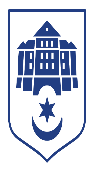 ТЕРНОПІЛЬСЬКА МІСЬКА РАДАУправління соціальної політики
м. Тернопіль, вул. Лисенка, 8, 46002 тел.: (0352) 23 56 70, e-mail: ternopil@sobes-ter.gov.uaЗвіт щодо виданої та отриманої гуманітарної допомоги станом на 01.10.2023 В Тернопільському міському територіальному центрі соціального обслуговування населення (надання соціальних послуг) продовжує діяти Гуманітарний штаб для забезпечення продуктами харчування внутрішньо переміщених осіб, які зареєстровані в управлінні соціальної політики ТМР з дітьми до 3-річного віку, осіб з інвалідністю І-ІІ груп, військових. Отримано:Медикаменти                                  507  кгТаблетки (літні аптечки)                       90000 штАптечки                                            3200 шт        Генератори                                       35 шт Транспортний засіб Ford Transit    1 шт Телеантени Telestar HD TV SAT    5 шт         Продукти харчування                     34521  кг Корм для тварин                              882 кгЗасоби гігієни                                   715 кг          Пакунок малюка BABYBOX          108 штРанці шкільні                                    735 штКанцелярські товари                       1536 кгЗасоби реабілітації(милиці)            40 шт     Промислові товари                          19595 кг      (одяг, термобілизна, взуття, спальники та ін.) Видано:Медикаменти                                 613  кг         лікувальні заклади, доп.арміїАптечки                                          1131  шт.     захисники та захисниці    Таблетки                                         28868 шт     захисники та захисниці    Генератори                                     16 шт             надано організаціямТелеантени Telestar HD TV SAT  2 шт	     допомога арміїПродукти харчування                    35924 кг      ВПО, тернополяниКорм для тварин                             882 кг          центр стерилізаціїРанці шкільні			       733 шт	       освітні закладиКанцелярське приладдя		       1536 кг	       освітні закладиЗасоби гігієни                                  569  кг         тернополяни, доп.арміїТермобілизна  ROCK                       910 шт        захисники та захисниці    Пакунок малюка BABYBOX           93 шт         сім’ї в яких народилась дитина з числа ВПО, військовослужбовців та малозабезпечених -    Промислові товари  	17288 кг  ВПО, доп.армії, тернополяниГуманітарна допомога видається у робочий час за адресою: м.Тернопіль, вул. Миколи Лисенка, 8а.Всього благодійну допомогу отримали   4398  осіб : ВПО - 2841 осіб, тернополяни  - 1557 осіб.Начальник управління 							Віталій ХОРКАВИЙ